Консультация для родителей на тему: «ОСТОРОЖНО, КЛЕЩ!»Кровососущие виды клещей являются переносчиками возбудителей целого ряда болезней человека. Последствием от укуса этого маленького насекомого бывают паралич, глухота, смерть.ПОМНИТЕ: Наиболее активны клещи в конце весны – начале лета.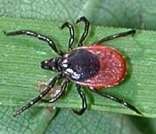 Чтобы избежать укуса клеща, необходимо:Лучше всего, если верхняя одежда будет изготовлена из болоньевых и подобных ей гладких тканей, на которых клещу удержатьсясложнее.Стараться выбирать одежду светлых тонов, т.к. заметить темного клеща на светлом фоне гораздо легче, чем на темном.Во время перехода необходимо заправить верхнюю куртку, рубашку или футболку в штаны под резинку или ремень, застегнуть манжеты на рукавах.При наличии мази от укусов насекомых смазать открытые части тела, обшлага, воротник, верх носков.Необходимо помнить, что наиболее активны клещи утром и вечером. В жару или во время сильного дождя клещи малоактивны.Укус клеща практически незаметен: насекомое вводит в ранку обезболивающее вещество. Чаще всего клещ впивается в подмышечные впадины, в шею, кожу за ушами, пах, но может оказаться в любом другом месте.Когда клещ проникает под одежду, он не кусает сразу, а некоторое время передвигается по телу, в поисках удобного места. Если быть достаточно внимательным и каждые полтора-два часа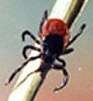 осматриваться, проверять складки одежды, открытые участки тела, то ползающего по коже клеща можно почувствовать и вовремя удалить.Обязательно сделайте противоэнцефалитную вакцину.ПОМНИТЕ: всосавшегося клеща нельзя пытаться давитьили резко выдергивать. В нормальных условиях клеща лучше не трогать и, быстро добравшись до города, обратиться к врачу.При укусе – залить место, где присосался клещ, жиром и вытянуть его с помощью пинцета или нитяной петли, заведенной под головку. Можно также попытаться поддеть клеща иголкой.После извлечения клеща руки и место укуса необходимо продезинфицировать, т.к. возможно заражение энцефалитом черезжелудочно-кишечный тракт, когда еда берется грязными руками. Не следует необработанными руками прикасаться к глазам и слизистой рта и носа.В случае ухудшения самочувствия пострадавшего – головных болях в лобно-височных областях, общей слабости, чувства жара, озноба, затем рвоты, судорог, ухудшения зрения, слуха и пр., которые могут наблюдаться через 3-14 суток после заражения, – его надо срочно доставить в медицинское учреждение. При этом больному нельзя купаться, принимать горячие бани.ПРИМЕНЕНИЕ МЕР ПРОФИЛАКТИКИ ГАРАНТИРУЕТ ЗАЩИТУ ОТ КЛЕЩЕВОГО ЭНЦЕФАЛИТА.ПОМНИТЕ – БОЛЕЗНЬ ЛЕГЧЕ ПРЕДУПРЕДИТЬ, ЧЕМ ЛЕЧИТЬ!